Pozdravljeni učenci 9. b razreda!Pohvalim vas za vestno narejeni likovni nalogi, ki ste ju do danes oddali. Da vam malo olajšam delo, bomo naslednjo nalogo izvajali 4 - 5 šolskih ur (30. 3., 6. 4., /13. 4. je praznik/ 20. 4., 27. 4. je praznik, 5. 5. 2020). Vsak ponedeljek vam bom podala smernice za nadaljnje delo. Pri naslednji nalogi boste bolj ustvarjali, učbenik vam bo le v pomoč. Po mailu mi boste oddali le fotografijo končnega izdelka.PON., 30. 3. 2020, 4. šolska uraARHITEKTURAPri LIKOVNI UMETNOSTI je pet likovnih področij: risanje, slikanje, grafika, kiparstvo in arhitektura. Naloge vseh področij smo že opravili, ostane nam torej še arhitektura. V 6. razredu ste izdelali maketo enostanovanjske klasične stavbe, v 7. razredu ste izdelovali maketo naselja, v 8. razredu ste izelovali sodobno stavbo.Vaša naloga za začetek je sledeča: uro: v učbeniku zgolj prelistate in si ogledate slike od strani 76 – strani 99.  Opazujte razliko med naravnim in urbanim prostorom. Kako arhitektura spreminja okolje in kako ga ljudje oblikujemo. Ugotovite kaj počnejo krajinski arhitekti. V tem tednu skozi okno opazujte, če je v vaši okolici kakšen viden poseg krajinskih arhitektov in bodite ob vsakem ogledu televizije pozorni na oblike urbanih prostorov.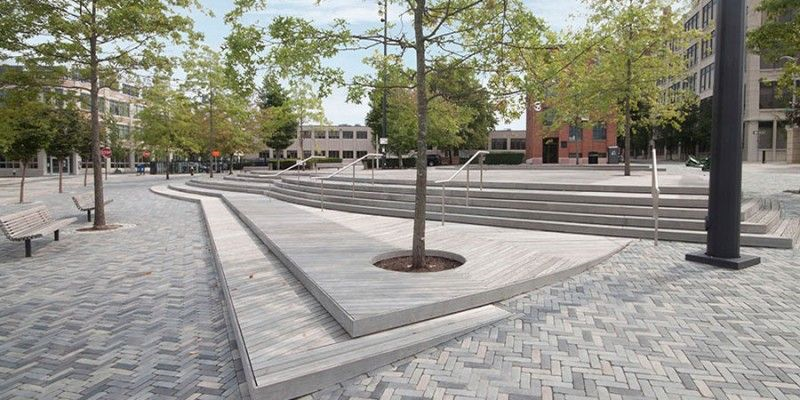 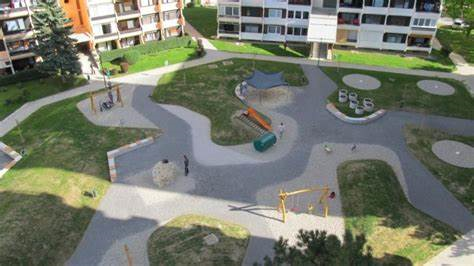 Delo krajinskih arhitektov